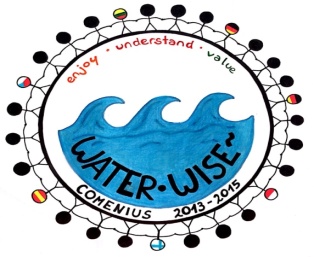 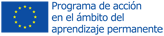 COOKING TIMECountry:LithuaniaRecipe name:Pancakes from potatoesIngredients for 4 people:10 potatoes, 2 eggs, 1 small onion,2 spoons of flour, some salt; olive oil for fryingStep by step:First of all, peel the potatoes, wash them in cold wáter, then grate them.You’ve got such a mass in a bowl.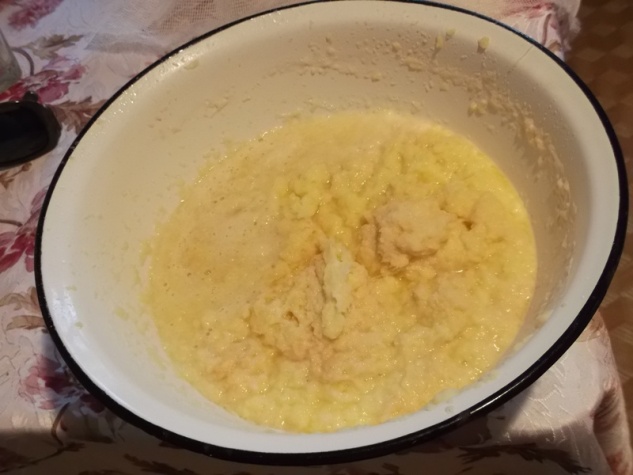 Peel and cut the onion, put it into the mass.Add eggs, salt, flour and stir carefully.Take the frying pan, pour some olive oil and fry pancakes.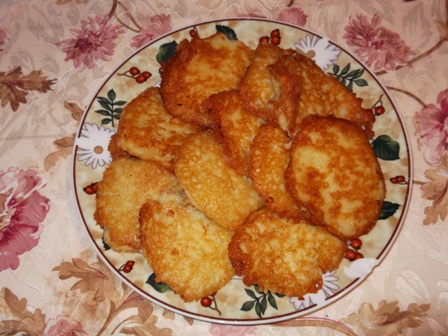 Serve them with cream.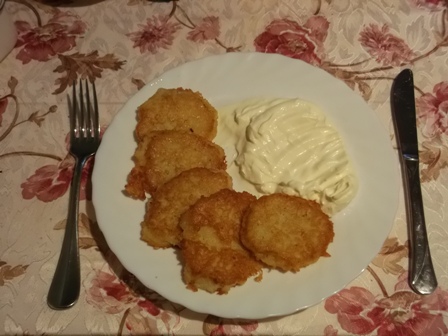 Enjoy yourselvesGoda